QualificationsMock Exam (Jan 2015)IELTS (Jan 2013)English For Speakers Of OtherLanguages (FCE) (March 2006)Teacher Of English To Speakers Of Other Languages (June 2011)InterestsWould like to work as a translator for a successful and ambitious company that offers great opportunities for career development and progression.TranslationProofreadingEditingPosteditingSubtitlingLocalization and DTPREFERENCESReferences are available on request. Amir Kaboli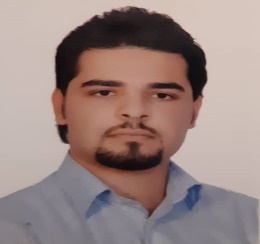 Conway House Cranfield Technology Park  08451320928amirkbl@gmail.com Amir Kaboli is a multi-skilled and ambitious engineer, who completed his MSc in Aerospace Engineering as the top student with vast experience including Aircraft structure design and analysis, vibration control, modal analysis, technical drawing, construction, design and development of new systems, generic algorithms, fuzzy logic and image processing. He is always eager to go through new state-of-art challenges. His international work experience and fluency in three languages (English, Italian, and Persian) has made him an engineer without borders.A multi-skilled, reliable & talented translator with a proven ability to translate written documents from English language to Persian language and vice versa. A quick learner who can absorb new ideas & can communicate clearly & effectively with people from all social & professional backgrounds. Well mannered, articulate & fully aware of diversity & multicultural issues. Flexible in the ability to adapt to challenges when they arise & at the same time remaining aware of professional roles & boundaries.Aug 2016 – Aug 2018Head of Structure Design Department, Samad Aerospace LtdCreated structural framing drawings and required steel detailing for industrial projects. Prepared specifications of electrical systems and topographical maps to ensure that installation and operations conformed to standards and customer requirements.Performed data analysis and provided recommendations to achieve phase 1 of conceptual design.Prepared plans and layouts for equipment or system arrangements and space allocation.Developed prototypes that saved company over £1 M by eliminating necessity to import foreign products.Performed detailed calculations to establish manufacturing, construction, and installation standards and specifications, maintaining 100% accuracy rate.Created design layouts and part drawings using orthographic 3rd angle projection.Developed CAD drawings for newly acquired facilities, updating and maintaining existing facilitydocumentation.Played key role in designing starling jet that resulted in 10 and 20% scaled prototypes.April 2004 – PresentFreelance Translator, Self EmployedWorking freelance from 2004 for many translation agencies providing a translation service to clients where needed. Involved converting documents and articles from one language into another and ensuring that the finished converted documents relay the intended message as clearly as possible.Researching legal & technical phraseology to ensure the correct translation is used.Liaising with clients to discuss any unclear points.Providing guidance & feedback & creating customer-specific style guides.Translation of documents/letters from Persian language to English & vice versa.Reviewing and proofreading mother-tongue text.Revising more junior translators' translations.April 2008B.A, Sharif University Of Tech.Aerospace EngineeringAug 2011MS.c, Iran University Of Science And TechnologyStructure Design, Vibration and control, Modal Analysis. Thesis title: Developing new method for Operational Modal Analysis, Case study: Implementation of new method on a railway Wagon in operation.Jan 2013Diploma In Teacher Trainng, University Of CambridgeDiploma In Teacher TrainngTranslationProofreadingEditingPost editingSubtitlingLocalization and DTPtranslation software tools: Trados, MemoQFluent in EnglishEFL Teaching CertificatePersonaL SkillsExcellent communication and social skills.Able to work to tight deadlines. Willing and able to work under pressure.Detail orientated.Well organized.Friendly.Team work skills.Excellent problem-solving skillsSolid works ANSYS AUTO DESK STRUCTURAL ANALYSIS SPSS LMS (FOR MODALANALYSIS) Minitab FORTRAN Etabs MATLAB (Programming &amp; Simulink’s) Finite Element Analysis